ASTI S1P SRC ПОЛУБОТИНКИ КОМБИНИРОВАННЫЕ ИЗ ЗАМШИ И ПОЛИЭСТЕРА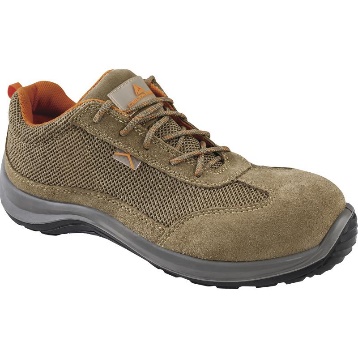 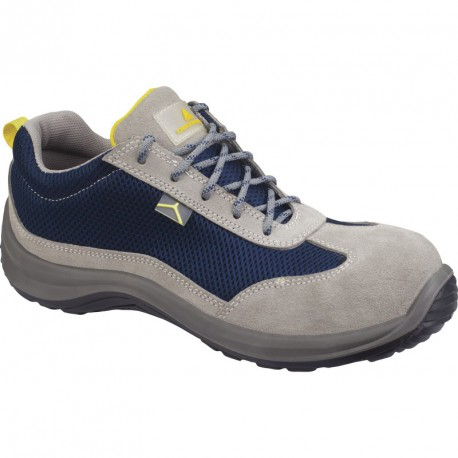 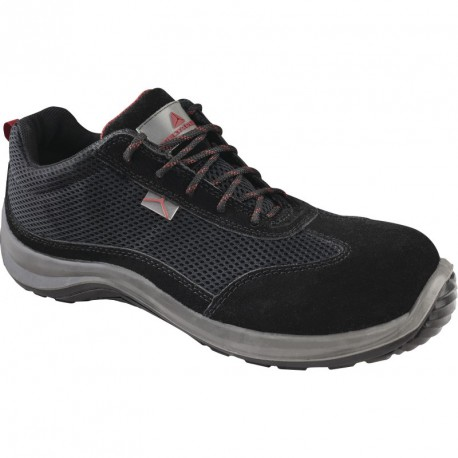 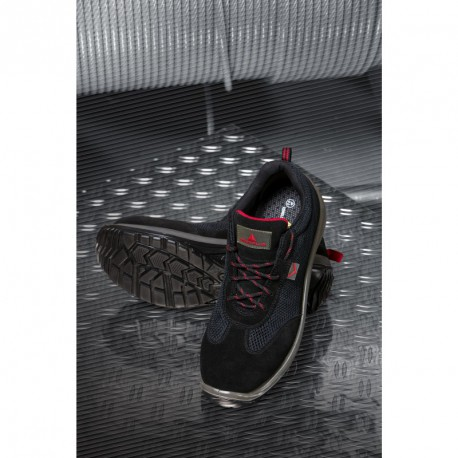 Цвет: бежевый, серый/синий, черныйРазмер: 36/37/38/39/40/41/42/43/44/45/ 46/47/48СПЕЦИФИКАЦИЯПолуботинки комбинированные из замши и полиэстера. Композитный защитный подносок. Литьевой метод крепления подошвы. Подошва двухслойная, устойчивая к проколам (вшитая композитная стелька) и к скольжению (тест SRC). Съемная формованная стелька. Верх: комбинированный – замшевый кожевенный спилок и сетка из полиэстераПодкладка: полиэстерПодошва: двухслойный полиуретанСтелька: полиамид на EVAВес – 564 гр.ОСНОВНЫЕ ПРЕИМУЩЕСТВА ТОВАРА ДЛЯ ПОЛЬЗОВАТЕЛЯПодошва из двухслойного полиуретана обеспечивает превосходную гибкость, повторяет форму стопы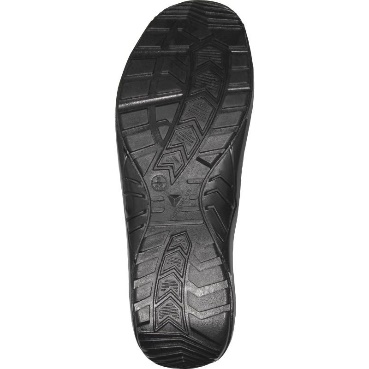 Подошва композитная с защитой от прокалывания, очень гибкая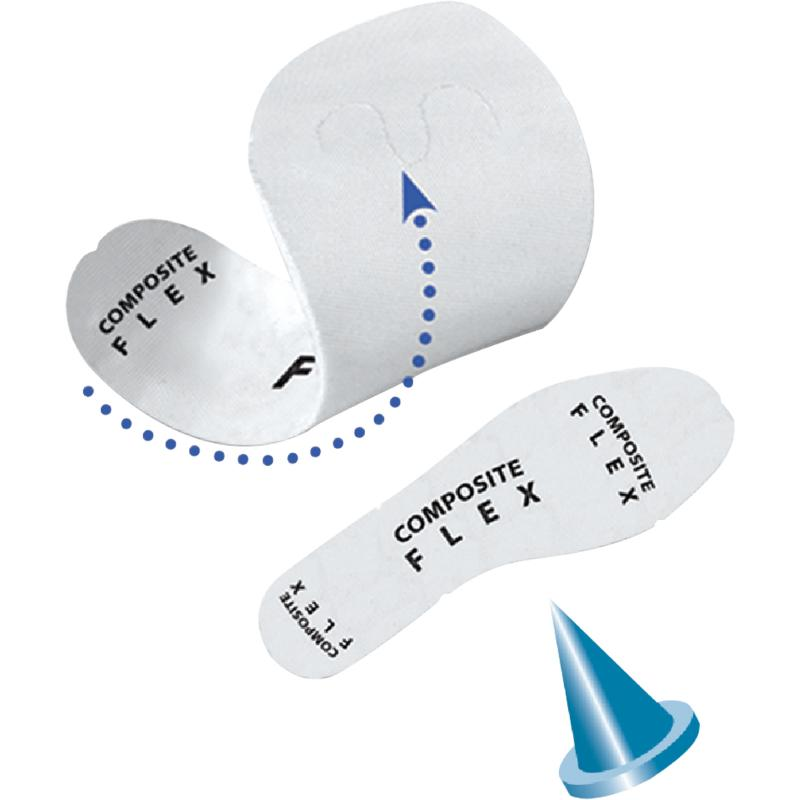 Композитный подносок (непроводящий материал) – легче, чем металл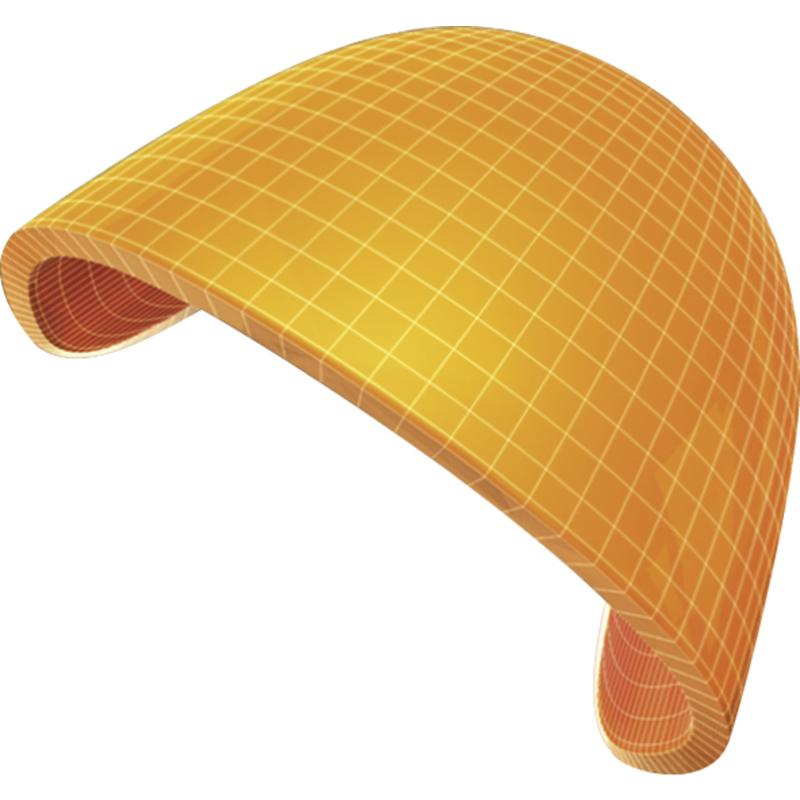 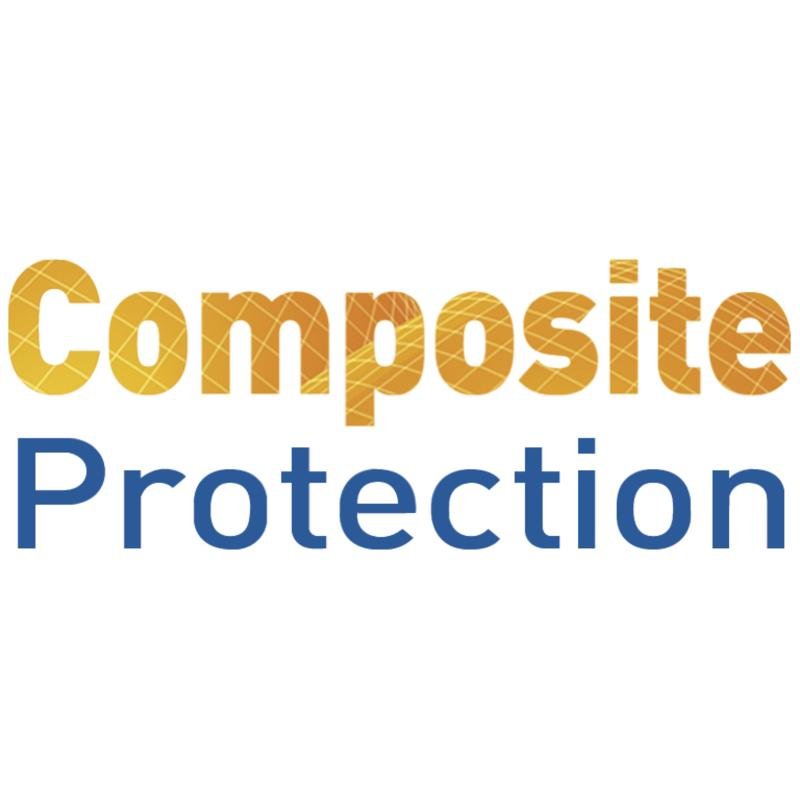 Вставки из сетчастого полиэстера обеспечивают хороший воздухообмен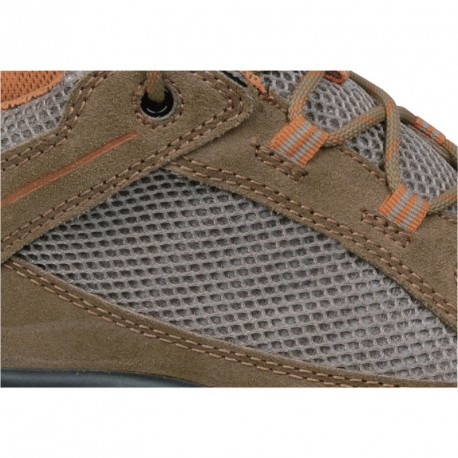 